            MEDICINSKI FAKULTET UNIVERZITETA CRNE GORE                                                                        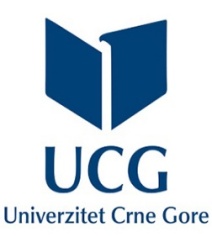 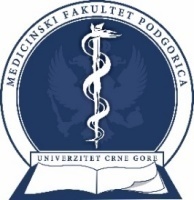                          KOMISIJA ZA DOKTORSKE STUDIJE___________________________________________________________________________________________________________PRIJAVA ZA ODBRANU POLAZNIH ISTRAŽIVANJAPodnosim prijavu za odbranu polaznih istraživanja, pod nazivom:_________________________________________________________________________________                                                                                                                        STUDENT                                                                                                         			  ____________________Prilog :Sedam primjeraka rada uradjena po formi rada polaznih istraživanja  (obrazac), ukoričen u tvrde platnene boje, po pravilu plave bojeNAPOMENA: Kandidat može pristupiti odbrani rada, po isteku sedam dana od kada je Vijeće donijelo Odluku o prihvatanju Izvještaja komisije za ocjenu rada. Prijava se podnosi nakon usaglašenog datuma i termina odbrane.